PHỤ LỤC IXa(Kèm theo Nghị định số        /2023/NĐ-CP ngày   tháng   năm 2023 của Chính phủ)ĐỀ NGHỊTHẨM DUYỆT THIẾT KẾ VỀ PHÒNG CHÁY VÀ CHỮA CHÁYKính gửi: ..........................(2)....................................(1)........ đề nghị Quý cơ quan ........(3)........ của dự án/công trình/phương tiện ........(4)........ với các nội dung chính sau:I. THÔNG TIN CHUNG DỰ ÁN/CÔNG TRÌNH/PHƯƠNG TIỆN1. Tên dự án/công trình/phương tiện: ............................................................2. Tên chủ đầu tư/chủ phương tiện: ..............................; thông tin liên hệ (địa chỉ, điện thoại): ...............................................................................................3. Người đại diện theo pháp luật: ...................................................................4. Đại diện chủ đầu tư (nếu có): .....................................................................5. Địa điểm xây dựng/chế tạo/hoán cải: .........................................................6. Tổng mức đầu tư: .......................................................................................7. Đơn vị tư vấn thiết kế: ................................................................................8. Quy mô dự án/công trình (chiều cao, số tầng, công năng,...); quy mô, tính chất phương tiện (kích thước, dung tích, trọng tải, số người, vùng hoạt động,...): ...........(5).............9. Các thông tin khác (nếu có): ............................(6)......................................II. DANH MỤC HỒ SƠ GỬI KÈM1. Hồ sơ, tài liệu quy định tại khoản 4 Điều 13 Nghị định số ...../2020/NĐ-CP (7).2. Văn bản ủy quyền nộp hồ sơ thẩm duyệt thiết kế về phòng cháy và chữa cháy của chủ đầu tư/chủ phương tiện (trong trường hợp chủ đầu tư/chủ phương tiện ủy quyền cho đơn vị khác).3. Các văn bản khác có liên quan đã được cơ quan Cảnh sát phòng cháy và chữa cháy cấp trước đây....................(1)............... đề nghị Quý cơ quan ...................(3).................../.Ghi chú:(1) Tên đơn vị/cá nhân đề nghị thẩm duyệt;(2) Tên cơ quan có thẩm quyền thẩm duyệt;(3) Ghi một trong các nội dung sau: Góp ý về phòng cháy và chữa cháy đồ án quy hoạch; chấp thuận địa điểm xây dựng; góp ý về phòng cháy và chữa cháy đối với hồ sơ thiết kế cơ sở; thẩm duyệt thiết kế về phòng cháy và chữa cháy đối với hồ sơ thiết kế kỹ thuật hoặc thiết kế bản vẽ thi công; thẩm duyệt thiết kế điều chỉnh về phòng cháy và chữa cháy;(4) Tên dự án, công trình hoặc phương tiện giao thông cơ giới;(5) Đối với trường hợp thiết kế điều chỉnh, cải tạo, thay đổi tính chất sử dụng công trình, hoán cải phương tiện ngoài quy mô công trình phải bổ sung nội dung thiết kế điều chỉnh; nội dung thiết kế cải tạo, thay đổi tính chất sử dụng của dự án/công trình; nội dung thiết kế hoán cải phương tiện giao thông cơ giới có yêu cầu đặc biệt về bảo đảm an toàn phòng cháy và chữa cháy;(6) Đối với trường hợp thiết kế điều chỉnh, cải tạo, thay đổi tính chất sử dụng công trình, hoán cải phương tiện: ghi thông tin về Giấy chứng nhận, văn bản thẩm duyệt, nghiệm thu về PCCC (nếu có) của công trình, phương tiện (số, ngày văn bản, cơ quan cấp).(7) Liệt kê thành phần hồ sơ, tài liệu.Kính gửi: ……(3)………Căn cứ Nghị định số 136/2020/NĐ-CP ngày 24 tháng 11 năm 2020 của Chính phủ quy định chi tiết một số điều và biện pháp thi hành Luật Phòng cháy và chữa cháy và Luật sửa đổi, bổ sung một số điều của Luật Phòng cháy và chữa cháy;Căn cứ Nghị định số …/2023/NĐ-CP ngày    tháng   năm 2023 của Chính phủ sửa đổi, bổ sung một số điều Nghị định số 136/2020/NĐ-CP ngày 24 tháng 11 năm 2020 của Chính phủ quy định chi tiết một số điều và biện pháp thi hành Luật Phòng cháy và chữa cháy và Luật sửa đổi, bổ sung một số điều của Luật Phòng cháy và chữa cháy và Nghị định số 83/2017/NĐ-CP ngày 18/7/2017 của Chính phủ quy định công tác cứu nạn, cứu hộ của lực lượng phòng cháy và chữa cháy;Căn cứ Giấy chứng nhận thẩm duyệt thiết kế về phòng cháy và chữa cháy số ………. ngày ….. tháng ….. năm ………..của ………………………..Xét hồ sơ và văn bản đề nghị thẩm duyệt thiết kế điều chỉnh về phòng cháy và chữa cháy số ……. ngày ….. tháng ….. năm ……..của ………(4) ……………………………(2)………… đồng ý về thiết kế phòng cháy và chữa cháy đối với các nội dung sau:I. THÔNG TIN VỀ NỘI DUNG ĐIỀU CHỈNH THIẾT KẾ/CẢI TẠO, THAY ĐỔI TÍNH CHẤT SỬ DỤNG CỦA DỰ ÁN, CÔNG TRÌNH/HOÁN CẢI PHƯƠNG TIỆNII. NỘI DUNG THẨM DUYỆTQuy mô dự án/công trình/phương tiện và danh mục các tài liệu, bản vẽ được thẩm duyệt thiết kế về điều chỉnh phòng cháy và chữa cháy được kèm theo văn bản này./.QUY MÔ DỰ ÁN/CÔNG TRÌNH/PHƯƠNG TIỆN VÀ DANH MỤC TÀI LIỆU, BẢN VẼ ĐƯỢC THẨM DUYỆT THIẾT KẾ VỀ PHÒNG CHÁY VÀ CHỮA CHÁY
(Kèm theo văn bản thẩm duyệt thiết kế về phòng cháy và chữa cháy số …………. ngày …… tháng ... năm……. của ……….(2)………..)Ghi chú: Văn bản thẩm duyệt in trên giấy khổ A4;(1) Tên cơ quan cấp trên trực tiếp;(2) Tên cơ quan Cảnh sát phòng cháy và chữa cháy ban hành văn bản thẩm duyệt;(3) Tên chủ đầu tư/chủ phương tiện;(4) Tên cơ quan, tổ chức, cá nhân đề nghị thẩm duyệt;(5) Quyền hạn, chức vụ của người ký.BÁO CÁO TÌNH HÌNH, KẾT QUẢ THI CÔNG, NGHIỆM THU VỀ PHÒNG CHÁY VÀ CHỮA CHÁYKính gửi: ………………….(2)…………………………….……..(1)………… báo cáo tình hình, kết quả thi công, nghiệm thu về phòng cháy và chữa cháy với các nội dung sau:1. Tên công trình / phương tiện: ………………………..2. Tên chủ đầu tư / chủ phương tiện:…………………….; thông tin liên hệ (địa chỉ, điện thoại):...........................3. Địa điểm xây dựng / chế tạo / hoán cải: …………………..4. Đơn vị tư vấn thiết kế: …………………………………………………5. Đơn vị tư vấn giám sát: ……………………..6. Đơn vị thi công: ………………………………………………7. Quy mô dự án / công trình (chiều cao, số tầng, công năng,…); quy mô, tính chất phương tiện (kích thước, dung tích, trọng tải, số người, vùng hoạt động,…):…………..8. Ngày khởi công và ngày hoàn thành (dự kiến).9. Các nội dung đã tổ chức thi công, nghiệm thu về phòng cháy và chữa cháy (liệt kê, mô tả các công việc đã thi công theo các nội dung được thẩm duyệt thiết kế về phòng cháy và chữa cháy, các nội dung thay đổi, sai khác so với hồ sơ thiết kế).10. Đánh giá về tình hình, kết quả thi công, nghiệm thu về phòng cháy và chữa cháy so với thiết kế.11. Kèm theo báo cáo là danh mục hồ sơ nghiệm thu về phòng cháy và chữa cháy.Chủ đầu tư cam kết đã tổ chức thi công xây dựng theo đúng hồ sơ thiết kế đã được thẩm duyệt về phòng cháy và chữa cháy; tập hợp hồ sơ nghiệm thu về phòng cháy và chữa cháy đầy đủ và tổ chức nghiệm thu về phòng cháy và chữa cháy theo đúng quy định của pháp luật. Đề nghị ....(2)....tổ chức kiểm tra kết quả nghiệm thu về phòng cháy và chữa cháy cho công trình theo thẩm quyền./.Ghi chú:(1) Tên của chủ đầu tư.(2) Tên cơ quan Cảnh sát phòng cháy và chữa cháy có thẩm quyền.PHƯƠNG ÁN CHỮA CHÁY CỦA CƠ SỞTên cơ sở/khu dân cư/phương tiện giao thông cơ giới: (1) ............................Địa chỉ/Biển kiểm soát: ................................................................................Điện thoại: ....................................................................................................Cơ quan cấp trên quản lý trực tiếp: ..............................................................Điện thoại: ....................................................................................................Cơ quan Công an được phân công thực hiện nhiệm vụ chữa cháy và cứu nạn, cứu hộ :............................................................................................................Điện thoại:......................................................................................................SƠ ĐỒ MẶT BẰNG TỔNG THỂ(2)A. ĐẶC ĐIỂM CÓ LIÊN QUAN ĐẾN CÔNG TÁC CHỮA CHÁY VÀ CỨU NẠN, CỨU HỘI. VỊ TRÍ CƠ SỞ/KHU DÂN CƯ(3).......................................................................................................................- Phía Đông giáp: .........................................................................................- Phía Tây giáp: ............................................................................................- Phía Nam giáp: ...........................................................................................- Phía Bắc giáp: ............................................................................................II. GIAO THÔNG PHỤC VỤ CHỮA CHÁY VÀ CỨU NẠN, CỨU HỘ(4).......................................................................................................................III. NGUỒN NƯỚC PHỤC VỤ CHỮA CHÁY(5) IV. ĐẶC ĐIỂM CỦA CƠ SỞ/KHU DÂN CƯ/PHƯƠNG TIỆN GIAO THÔNG- Đặc điểm kiến trúc xây dựng (Số tầng, diện tích mặt bằng, kết cấu xây dựng) của các hạng mục, công trình trong cơ sở/phương tiện giao thông cơ giới.- Tính chất hoạt động, công năng sử dụng của các hạng mục, công trình (Đối với phương án chữa cháy và cứu nạn, cứu hộ của khu dân cư không nêu nội dung này).- Số người thường xuyên có mặt tại cơ sở, phương tiện giao thông cơ giới (Đối với phương án chữa cháy và cứu nạn, cứu hộ của khu dân cư không nêu nội dung này).V. TÍNH CHẤT, ĐẶC ĐIỂM CÓ LIÊN QUAN ĐẾN CÔNG TÁC CHỮA CHÁY VÀ CỨU NẠN, CỨU HỘ(6)1. Tính chất, đặc điểm nguy hiểm cháy, nổ, độc, sự cố, tai nạn..............................................................................................................................................................................................................................................2. Tính chất, đặc điểm liên quan đến công tác chữa cháy và cứu nạn, cứu hộ..............................................................................................................................................................................................................................................VI. TỔ CHỨC LỰC LƯỢNG CHỮA CHÁY VÀ CỨU NẠN, CỨU HỘ TẠI CHỖ 1. Tổ chức lực lượng- Đội (tổ) PCCC cơ sở/dân phòng(7): ..............................................................- Số lượng đội viên: .... người. Được cấp chứng nhận huấn luyện nghiệp vụ PCCC: ...... người. Được cấp chứng nhận huấn luyện nghiệp vụ CNCH: ...... người.- Họ và tên người chỉ huy đội PCCC cơ sở/dân phòng: .......... số điện thoại: ...........2. Tổ chức thường trực chữa cháy và cứu nạn, cứu hộ	- Số người thường trực trong giờ làm việc: ........... người.- Số người thường trực ngoài giờ làm việc: ........... người.VII. PHƯƠNG TIỆN CHỮA CHÁY, CỨU NẠN, CỨU HỘ TẠI CHỖ(8)B.  PHƯƠNG ÁN XỬ LÝ MỘT SỐ TÌNH HUỐNG CHÁY, SỰ CỐ, TAI NẠN I. PHƯƠNG ÁN XỬ LÝ TÌNH HUỐNG CHÁY, SỰ CỐ, TAI NẠN PHỨC TẠP NHẤT1. Giả định tình huống cháy, sự cố, tai nạn phức tạp nhất(9)..............................................................................................................................................................................................................................................2. Tổ chức triển khai chữa cháy, cứu nạn, cứu hộ(10) ..............................................................................................................................................................................................................................................3. Sơ đồ triển khai lực lượng, phương tiện chữa cháy, cứu nạn, cứu hộ (11)   II. PHƯƠNG ÁN XỬ LÝ CÁC TÌNH HUỐNG CHÁY, SỰ CỐ, TAI NẠN ĐẶC TRƯNG (12)  1. Tình huống 1:..............................................................................................................................................................................................................................................2. Tình huống 2:..............................................................................................................................................................................................................................................3. Tình huống .....:.............................................................................................................................................................................................................................................D.  BỔ SUNG, CHỈNH LÝ PHƯƠNG ÁN(13) Đ.  THEO DÕI HỌC VÀ THỰC TẬP PHƯƠNG ÁN(14)HƯỚNG DẪN GHI PHƯƠNG ÁN CHỮA CHÁY Chú ý: Mẫu phương án có thể thay đổi số lượng trang tùy theo đặc điểm, tính chất hoạt động của cơ sở, số lượng tình huống giả định. Phương án của phương tiện giao thông cơ giới không ghi các mục I, II và III của phần A.(1) Tên của cơ sở/khu dân cư/phương tiện: Ghi theo tên giao dịch hành chính.(2) Sơ đồ mặt bằng tổng thể: Cần thể hiện rõ tên gọi của các hạng mục, nhà, đường giao thông, nguồn nước trong cơ sở và các nguồn nước chữa cháy tiếp giáp xung quanh. Phương án đối với phương tiện giao thông cơ giới thì bản vẽ thể hiện các khu vực nguy hiểm cháy, nổ và bố trí phương tiện chữa cháy. Sơ đồ vẽ trên khổ giấy A4 hoặc lớn hơn cho phù hợp.(3) Vị trí cơ sở/khu dân cư: Ghi vị trí địa lý cơ sở, khoảng cách từ trung tâm quận, huyện đến cơ sở/khu dân cư; ghi cụ thể hướng của cơ sở tiếp giáp với các cơ sở, công trình, đường phố, sông, hồ… Đối với khu dân cư chỉ ghi sơ lược vị trí, không ghi tiếp giáp khu dân cư về các hướng. (4) Giao thông phục vụ chữa cháy và cứu nạn, cứu hộ: Ghi cụ thể kích thước chiều rộng, chiều cao (cổng, hành lang), kết cấu xây dựng của các tuyến đường bên trong và bên ngoài cơ sở/khu dân cư phục vụ công tác chữa cháy và cứu nạn, cứu hộ. (5) Nguồn nước phục vụ chữa cháy: Tất cả các cơ sở phải thống kê các nguồn nước ở bên trong cơ sở. Riêng đối với cơ sở thuộc Phụ lục II ban hành kèm theo Nghị định này phải thống kê thêm nguồn nước ở gần cơ sở như: Bể, hồ, ao, sông, ngòi, kênh, rạch, trụ, bến lấy nước, hố lấy nước... có thể phục vụ công tác chữa cháy; ghi rõ khả năng lấy nước vào các mùa, thời điểm trong ngày; chỉ dẫn vị trí, khoảng cách tới các nguồn nước ở bên ngoài. (6) Nêu khái quát đặc điểm kiến trúc, xây dựng của các hạng mục công trình (số hạng mục, số tầng, bậc chịu lửa, diện tích mặt bằng, loại vật liệu của các cấu kiện xây dựng chủ yếu như tường, cột, trần, sàn, mái…); số người thường xuyên có mặt trong các hạng mục công trình; tính chất hoạt động, công năng sử dụng của các hạng mục công trình liên quan đến nguy hiểm cháy, nổ, độc, sự cố, tai nạn; đặc điểm nguy hiểm cháy, nổ của các chất cháy chủ yếu (loại chất cháy, vị trí bố trí, sắp xếp, số lượng, khối lượng, vận tốc cháy, đặc điểm cháy, yếu tố độc hại khi cháy, khả năng cháy lan ra khu vực xung quanh); các loại nguồn nhiệt có khả năng phát sinh gây cháy (lửa trần, sự cố hệ thống điện, thiết bị điện, sự cố kỹ thuật...).; dự báo, đánh giá các nguy cơ gây nguy hiểm đến sức khỏe, tính mạng con người, phương tiện, tài sản khi sự cố, tai nạn xảy ra;(7) Ghi đội (tổ) phòng cháy chữa cháy và cứu nạn, cứu hộ của cơ sở hay đội dân phòng đã được thành lập chưa, có quyết định thành lập từ khi nào.(8) Phương tiện chữa cháy, phương tiện cứu nạn, cứu hộ tại chỗ: Ghi rõ chủng loại, số lượng, mã hiệu và vị trí bố trí phương tiện chữa cháy và cứu nạn, cứu hộ (ví dụ: Máy bơm chữa cháy động cơ xăng Tohatsu V52; bình bột chữa cháy ABC MFZ4, búa, rìu, xà beng...) (chỉ thống kê phương tiện chữa cháy và cứu nạn, cứu hộ đảm bảo chất lượng theo quy định).(9) Giả định tình huống cháy, sự cố, tai nạn phức tạp nhất: Giả định tình huống cháy, sự cố, tai nạn có quy mô lớn, diễn biến phức tạp, có thể gây thiệt hại nghiêm trọng về người và tài sản, công tác chữa cháy, cứu nạn, cứu hộ gặp nhiều khó khăn nhất, cần phải huy động nhiều lực lượng và phương tiện mới có thể xử lý được, trong đó giả định cụ thể về thời điểm xảy ra cháy, sự cố, tai nạn (có thể vào ban đêm hoặc ngoài giờ làm việc, việc phát hiện và báo muộn); điểm xuất phát cháy, sự cố, tai nạn, nguyên nhân xảy ra cháy, sự cố, tai nạn và nguyên nhân dẫn đến cháy, sự cố, tai nạn phát triển rộng, lớn; Đối với tình huống cháy: loại chất cháy chủ yếu, thời gian cháy tự do; quy mô, diện tích đám cháy tại thời điểm phát hiện cháy; dự kiến khả năng phát triển của đám cháy và những yếu tố ảnh hưởng tác động tới việc chữa cháy như nhiệt độ cao, nhiều khói, khí độc, sập đổ công trình, rò rỉ hóa chất độc hại…; Đối với tình huống cứu nạn, cứu hộ: dự kiến vị trí và số lượng người bị nạn trong khu vực cháy, sự cố, tai nạn; dự kiến diễn biến tiếp theo và những ảnh hưởng tác động tới việc tổ chức cứu nạn, cứu hộ như: Tình trạng công trình, nhà, cấu kiện xây dựng, hệ thống đường hầm...; dự kiến số lượng và định vị trí người bị nạn. (10) Tổ chức triển khai chữa cháy, cứu nạn, cứu hộ: Trên cơ sở tình huống giả định, xây dựng trình tự xử lý sự cố cháy, tai nạn, sự cố kể từ khi phát hiện: hô hoán, báo động cho mọi người xung quanh biết, tổ chức cắt điện, báo cho lực lượng phòng cháy và chữa cháy cơ sở, gọi điện báo cho lực lượng Cảnh sát phòng cháy, chữa cháy và cứu nạn, cứu hộ, tổ chức cứu người và hướng dẫn thoát nạn (nếu có), sử dụng các phương tiện, dụng cụ chữa cháy, cứu nạn, cứu hộ tại chỗ để xử lý, sơ tán tài sản để ngăn cháy lan, phối hợp với các lực lượng khác (Cảnh sát phòng cháy và chữa cháy, chính quyền sở tại, công an, điện lực, y tế,...) trong công tác tổ chức chữa cháy, cứu nạn, cứu hộ và giữ gìn trật tự, bảo vệ tài sản; bảo đảm hậu cần và thực hiện các hoạt động phục vụ chữa cháy và cứu nạn, cứu hộ; bảo vệ hiện trường và khắc phục hậu quả vụ cháy, tai nạn, sự cố. Các công việc trên phải tổ chức phân công cho các tổ (đội), cá nhân một cách cụ thể, rõ ràng, trong đó cần nêu rõ nhiệm vụ của chỉ huy chữa cháy và cứu nạn, cứu hộ tại chỗ trước và khi lực lượng Cảnh sát phòng cháy và chữa cháy có mặt tại hiện trường (chỉ huy lực lượng phòng cháy, chữa cháy và cứu nạn, cứu hộ tại chỗ triển khai các hoạt động chữa cháy, cứu nạn, cứu hộ; báo cáo tình hình, cung cấp thông tin cho chỉ huy của lực lượng Cảnh sát phòng cháy và chữa cháy, tham gia ban chỉ huy chữa cháy và cứu nạn, cứu hộ tham gia bảo vệ hiện trường phục vụ điều tra xác định nguyên nhân vụ cháy, tai nạn, sự cố).(11) Sơ đồ triển khai lực lượng, phương tiện chữa cháy và cứu nạn, cứu hộ: Vẽ sơ đồ thể hiện vị trí điểm phát sinh cháy, sự cố, tai nạn; quy mô diện tích đám cháy, sự cố, tai nạn; hướng phát triển của đám cháy, sự cố, tai nạn; vị trí người bị nạn; bố trí lực lượng, phương tiện để cứu nạn, cứu hộ; vị trí ban chỉ huy; hướng tấn công chính; bố trí lực lượng, phương tiện chữa cháy, cứu nạn, cứu hộ tham gia… bằng các ký hiệu thống nhất theo quy định tại mẫu phương án này. Trường hợp tổ chức chữa cháy theo nhiều giai đoạn thì có thể trình bày bằng nhiều sơ đồ để thuận tiện khi khai thác sử dụng phục vụ công tác chỉ huy. Sơ đồ sử dụng khổ giấy A4 hoặc lớn hơn cho phù hợp.(12) Phương án xử lý một số tình huống cháy, sự cố, tai nạn đặc trưng: Đối với các cơ sở có các khu vực, hạng mục, công trình có tính chất hoạt động, công năng sử dụng tương tự nhau (như các nhà làm việc, văn phòng, nhà ăn, khu vực để xe, các phòng làm việc...) lựa chọn một khu vực, hạng mục, công trình đặc trưng làm tình huống giả định cháy, sự cố, tai nạn để xây dựng phương án xử lý. Các tình huống sắp xếp theo thứ tự “Tình huống 1, 2, 3…”, nội dung từng tình huống được nêu tóm tắt tương tự như đối với tình huống cháy, sự cố, tai nạn phức tạp nhất. (13) Bổ sung, chỉnh lý phương án: Nêu nội dung bổ sung, chỉnh lý trong phương án có liên quan đến việc tổ chức chữa cháy và cứu nạn, cứu hộ của cơ sở. (14) Theo dõi học và thực tập phương án: Sau mỗi lần tổ chức học tập, thực tập phương án phải ghi lại thông tin cơ bản về lần học tập, thực tập phương án đó. (15) Quyền hạn, chức vụ của người phê duyệt phương án.(16) Quyền hạn, chức vụ của người có trách nhiệm xây dựng phương án.(17) Số phương án do cơ quan Công an ghi theo số hồ sơ phê duyệt phương án (theo quy định của Bộ Công an về công tác hồ sơ, thống kê nghiệp vụ cảnh sát).............................................................(1)............................................................(2)PHƯƠNG ÁN CHỮA CHÁY CỦA CƠ QUAN CÔNG ANTên cơ sở, khu dân cư:(4) ..............................................................................Địa chỉ: .........................................................................................................Điện thoại: ....................................................................................................Cơ quan quản lý cấp trên trực tiếp: ..............................................................Điện thoại: ....................................................................................................Cơ quan Công an được phân công thực hiện nhiệm vụ chữa cháy và cứu nạn, cứu hộ:...........................................................................................................Điện thoại:......................................................................................................A. ĐẶC ĐIỂM CÓ LIÊN QUAN ĐẾN CÔNG TÁC CHỮA CHÁY VÀ CỨU NẠN, CỨU HỘI. VỊ TRÍ CƠ SỞ/KHU DÂN CƯ(5)..............................................................................................................................................................................................................................................II. GIAO THÔNG BÊN TRONG VÀ BÊN NGOÀI(6)..............................................................................................................................................................................................................................................III. NGUỒN NƯỚC PHỤC VỤ CHỮA CHÁY(7)IV. TÍNH CHẤT, ĐẶC ĐIỂM CÓ LIÊN QUAN ĐẾN CÔNG TÁC CHỮA CHÁY VÀ CỨU NẠN, CỨU HỘ(8)1. Tính chất, đặc điểm nguy hiểm cháy, nổ, độc, sự cố, tai nạn.....................................................................................................................................................................................................................................................................................................................................................................2. Tính chất, đặc điểm liên quan đến công tác chữa cháy, cứu nạn, cứu hộ.....................................................................................................................................................................................................................................................................................................................................................................V. TỔ CHỨC LỰC LƯỢNG CHỮA CHÁY VÀ CỨU NẠN, CỨU HỘ TẠI CHỖ(9)1. Tổ chức lực lượng..............................................................................................................................................................................................................................................2. Tổ chức thường trực chữa cháy và cứu nạn, cứu hộ	..............................................................................................................................................................................................................................................VI. PHƯƠNG TIỆN CHỮA CHÁY VÀ CỨU NẠN, CỨU HỘ TẠI CHỖ(10)  ..............................................................................................................................................................................................................................................B.  PHƯƠNG ÁN XỬ LÝ TÌNH HUỐNG CHÁY, SỰ CỐ, TAI NẠN PHỨC TẠP NHẤTI. TÌNH HUỐNG CHÁY, SỰ CỐ, TAI NẠN PHỨC TẠP NHẤT1. Giả định tình huống cháy, sự cố, tai nạn(11).............................................................................................................................................................................................................................................2. Chiến thuật chữa cháy, cứu nạn, cứu hộ(12).............................................................................................................................................................................................................................................3. Tính toán lực lượng, phương tiện chữa cháy, cứu nạn, cứu hộ(13).............................................................................................................................................................................................................................................4. Lực lượng, phương tiện dự kiến huy động(14)5. Tổ chức triển khai chữa cháy, cứu nạn, cứu hộ5.1. Nhiệm vụ của lực lượng tại chỗ (15).............................................................................................................................................................................................................................................. 5.2. Nhiệm vụ của lực lượng Cảnh sát phòng cháy và chữa cháy và cứu nạn, cứu hộ (16)...................................................................................................................................................................................................................................................................................................................................................................5.3. Nhiệm vụ của các lực lượng khác (17).............................................................................................................................................................................................................................................6. Sơ đồ bố trí lực lượng, phương tiện chữa cháy, cứu nạn, cứu hộ(18)C. PHƯƠNG ÁN XỬ LÝ MỘT SỐ TÌNH HUỐNG CHÁY, SỰ CỐ, TAI NẠN ĐẶC TRƯNG(19)1. Tình huống 1.............................................................................................................................................................................................................................................2. Tình huống 2 ..............................................................................................................................................................................................................................................3. Tình huống ................................................................................................................................................................................................................................................D. BỔ SUNG, CHỈNH LÝ PHƯƠNG ÁN (20)Đ. THEO DÕI HỌC VÀ THỰC TẬP PHƯƠNG ÁN (21) HƯỚNG DẪN GHI PHƯƠNG ÁN CHỮA CHÁY(1) Ghi tên cơ quan chủ quản cấp trên của cơ quan xây dựng phương án chữa cháy. (2) Ghi tên cơ quan xây dựng phương án chữa cháy.(3) Cấp phê duyệt phương án chữa cháy, ghi: “CAT” đối với phương án chữa cháy do Giám đốc Công an cấp tỉnh phê duyệt; “PC07” đối với phương án chữa cháy do Trưởng phòng Cảnh sát phòng cháy, chữa cháy và cứu nạn, cứu hộ Công an cấp tỉnh phê duyệt; “CAH” do Trưởng Công an cấp huyện phê duyệt.(4) Ghi tên của cơ sở/khu dân cư theo văn bản giao dịch hành chính.(5) Vị trí cơ sở/khu dân cư: Ghi rõ các cơ sở, công trình, đường phố, sông, hồ tiếp giáp theo bốn hướng Đông, Tây, Nam, Bắc.(6) Giao thông bên trong và bên ngoài: Ghi rõ các tuyến đường và khoảng cách từ cơ quan Công an được phân công thực hiện nhiệm vụ chữa cháy đến cơ sở khu dân cư; các tuyến đường bên trong và bên ngoài cơ sở mà các phương tiện chữa cháy cơ giới hoạt động, tiếp cận được.(7) Nguồn nước phục vụ chữa cháy: Thống kê các nguồn nước ở xung quanh cơ sở có thể phục vụ chữa cháy như: bể, hồ, ao, sông, ngòi, kênh, rạch, trụ, bến lấy nước, hố lấy nước…, ghi rõ khả năng lấy nước vào các mùa, thời điểm trong ngày; chỉ dẫn vị trí, khoảng cách tới các nguồn nước ở bên ngoài.(8) Tính chất, đặc điểm nguy hiểm về cháy, nổ, độc, sự cố, tai nạn: Nêu khái quát đặc điểm kiến trúc, xây dựng của các hạng mục công trình (số hạng mục, số tầng, bậc chịu lửa, diện tích mặt bằng, loại vật liệu của các cấu kiện xây dựng chủ yếu như tường, cột, trần, sàn, mái…); số người thường xuyên có mặt trong các hạng mục công trình; tính chất hoạt động, công năng sử dụng của các hạng mục công trình liên quan đến nguy hiểm cháy, nổ, độc, sự cố, tai nạn; đặc điểm nguy hiểm cháy, nổ của các chất cháy chủ yếu (loại chất cháy, vị trí bố trí, sắp xếp, số lượng, khối lượng, vận tốc cháy, đặc điểm cháy, yếu tố độc hại khi cháy, khả năng cháy lan ra khu vực xung quanh); các loại nguồn nhiệt có khả năng phát sinh gây cháy (lửa trần, sự cố hệ thống điện, thiết bị điện, sự cố kỹ thuật...).; dự báo, đánh giá các nguy cơ gây nguy hiểm đến sức khỏe, tính mạng con người, phương tiện, tài sản khi sự cố, tai nạn xảy ra.(9) Tổ chức lực lượng chữa cháy, cứu nạn, cứu hộ tại chỗ: Nêu tình hình tổ chức, số lượng đội viên phòng cháy, chữa cháy, cứu nạn, cứu hộ và số người đã qua huấn luyện về phòng cháy, chữa cháy và cứu nạn, cứu hộ. Số người thường trực trong và ngoài giờ làm việc.  (10) Phương tiện chữa cháy, cứu nạn, cứu hộ tại chỗ: Thống kê chủng loại, số lượng, vị trí bố trí phương tiện chữa cháy, cứu nạn, cứu hộ cơ giới, hệ thống chữa cháy, phương tiện cứu người… (chỉ thống kê những phương tiện, thiết bị, dụng cụ có khả năng sử dụng để chữa cháy, cứu nạn, cứu hộ).(11) Giả định tình huống cháy, sự cố, tai nạn phức tạp nhất: Giả định tình huống cháy, sự cố, tai nạn có quy mô lớn, diễn biến phức tạp, có thể gây thiệt hại nghiêm trọng về người và tài sản, công tác chữa cháy, cứu nạn, cứu hộ gặp nhiều khó khăn nhất, cần phải huy động nhiều lực lượng và phương tiện mới có thể xử lý được, trong đó giả định cụ thể về thời điểm xảy ra cháy, sự cố, tai nạn (có thể vào ban đêm hoặc ngoài giờ làm việc, việc phát hiện và báo muộn); điểm xuất phát cháy, sự cố, tai nạn, nguyên nhân xảy ra cháy, sự cố, tai nạn và nguyên nhân dẫn đến cháy, sự cố, tai nạn phát triển rộng, lớn; Đối với tình huống cháy: loại chất cháy chủ yếu, thời gian cháy tự do; quy mô, diện tích đám cháy tại thời điểm phát hiện cháy; dự kiến khả năng phát triển của đám cháy và những yếu tố ảnh hưởng tác động tới việc chữa cháy như nhiệt độ cao, nhiều khói, khí độc, sập đổ công trình, rò rỉ hóa chất độc hại…; Đối với tình huống cứu nạn, cứu hộ: dự kiến vị trí và số lượng người bị nạn trong khu vực cháy, sự cố, tai nạn; dự kiến diễn biến tiếp theo và những ảnh hưởng tác động tới việc tổ chức cứu nạn, cứu hộ như: Tình trạng công trình, nhà, cấu kiện xây dựng, hệ thống đường hầm...; dự kiến số lượng và định vị trí người bị nạn.(12) Chiến, kỹ thuật chữa cháy, cứu nạn, cứu hộ: Căn cứ vào giả định quy mô, diện tích, loại hình, tính chất, đặc điểm của đám cháy, sự cố, tai nạn, chất cháy chủ yếu, dạng phát triển của đám cháy, sự cố, tai nạn và khả năng huy động lực lượng phương tiện để đề ra chiến thuật, kỹ thuật, phương pháp, biện pháp chữa cháy, cứu nạn, cứu hộ phù hợp, công tác tổ chức hướng dẫn thoát nạn và tổ chức cứu người, cứu và di chuyển phương tiện, tài sản; đảm bảo hậu cần và thực hiện các hoạt động phục vụ chữa cháy, cứu nạn, cứu hộ khác.(13) Tính toán lực lượng, phương tiện chữa cháy, cứu nạn, cứu hộ: Trên cơ sở áp dụng chiến thuật, kỹ thuật chữa cháy, cứu nạn, cứu hộ đối với tình huống cháy, sự cố, tai nạn giả định, tính toán số lượng lực lượng, phương tiện, chất chữa cháy cần thiết để chữa cháy, cứu nạn, cứu hộ (tổ chức trinh sát, cứu người, hướng dẫn thoát nạn; làm mát, phá dỡ ngăn chặn cháy lan; cấp nước chữa cháy, cứu tài sản...) và phục vụ chữa cháy, cứu nạn, cứu hộ (xe thang, xe cứu thương, xe chở nước, xe máy xúc, máy ủi, xe cẩu, xe nâng...). Trường hợp tính toán lực lượng, phương tiện cần thiết để chữa cháy, cứu nạn, cứu hộ vượt quá khả năng đáp ứng của đơn vị, địa phương mình thì phải tính đến việc huy động lực lượng, phương tiện của các đơn vị, cơ quan, tổ chức trong và ngoài địa phương để đề nghị người có thẩm quyền huy động tham gia chữa cháy, cứu nạn, cứu hộ.(14) Lực lượng, phương tiện dự kiến huy động: Căn cứ vào kết quả tính toán ở (13) để ghi vào bảng thống kê lực lượng, phương tiện dự kiến huy động (kể cả của các đơn vị trong và ngoài công an hoặc của địa phương khác chi viện chữa cháy, cứu nạn, cứu hộ). (15) Nhiệm vụ của lực lượng tại chỗ: Ghi tóm tắt nhiệm vụ chữa cháy, cứu nạn, cứu hộ sẽ phân công cho người chỉ huy và lực lượng tại chỗ, trong đó phải phối hợp với lực lượng cơ sở nắm rõ thông tin về tình trạng nguồn điện tại khu vực cháy, sự cố, tai nạn; loại, số lượng chất cháy trong đám cháy, nhất là đối với các loại hóa chất nguy hiểm về cháy, nổ, độc hại; các khu vực có khả năng phát sinh nổ; khai thác sử dụng các nguồn nước chữa cháy tại chỗ và bảo đảm công tác hậu cần phục vụ chữa cháy, cứu nạn, cứu hộ trong trường hợp chữa cháy, cứu nạn, cứu hộ lâu dài; tổ chức bảo vệ hiện trường phục vụ công tác điều tra nguyên nhân vụ cháy, sự cố, tai nạn và khắc phục hậu quả vụ cháy.(16) Nhiệm vụ của lực lượng Cảnh sát phòng cháy và chữa cháy và cứu nạn, cứu hộ: Nêu rõ nhiệm vụ, vai trò của chỉ huy chữa cháy trong việc tổ chức tiếp nhận, xử lý thông tin về vụ cháy, tổ chức điều động, huy động lực lượng, phương tiện đi chữa cháy, cứu nạn, cứu hộ. Trường hợp xác định đám cháy, sự cố, tai nạn có quy mô lớn, diễn biến phức tạp, kéo dài, người chỉ huy chữa cháy phải kịp thời đề xuất thành lập ban chỉ đạo chữa cháy để huy động lực lượng, phương tiện của các cơ quan, tổ chức, hộ gia đình, cá nhân trong và ngoài địa phương tham gia chữa cháy, cứu nạn, cứu hộ theo thẩm quyền; thành lập ban chỉ huy, ban tham mưu chữa cháy, cứu nạn, cứu hộ, xác định số lượng và nhiệm vụ cụ thể của thành viên thuộc các ban. Khi đến hiện trường phải tổ chức chỉ huy chữa cháy, cứu nạn, cứu hộ theo quy định (tổ chức trinh sát đám cháy, sự cố, tai nạn để nắm tình hình người bị nạn, quy mô, diễn biến của đám cháy, sự cố, tai nạn, khai thác sử dụng các nguồn nước chữa cháy; xác định khu vực chữa cháy và phân công nhiệm vụ cụ thể cho các đơn vị tham gia chữa cháy, cứu nạn, cứu hộ; đề ra và tổ chức thực hiện các biện pháp chiến, kỹ thuật chữa cháy, cứu nạn, cứu hộ theo từng giai đoạn phù hợp với tình hình hình lực lượng, phương tiện chữa cháy, cứu nạn, cứu hộ hiện có; kịp thời thông tin phối hợp với các lực lượng tham gia khác bảo đảm trật tự, giao thông, y tế, cấp nước, thông tin liên lạc, chiếu sáng, hậu cần bảo đảm phục vụ chữa cháy, cứu nạn, cứu hộ). Trường hợp chữa cháy, cứu nạn, cứu hộ lâu dài phải có phương án thay quân, bổ sung nhiên liệu, chất chữa cháy, thực phẩm, đồng thời tổ chức động viên tinh thần chiến đấu của cán bộ, chiến sĩ tham gia chữa cháy, cứu nạn, cứu hộ.Bên cạnh việc tổ chức chữa cháy, cứu nạn, cứu hộ, người chỉ huy phải chủ động tập hợp  thông tin về vụ cháy, sự cố, tai nạn phục vụ công tác báo cáo và truyền thông.Khi đám cháy, sự cố, tai nạn đã được xử lý, chỉ huy chữa cháy, cứu nạn, cứu hộ phải tổ chức thu hồi lực lượng, phương tiện, tập hợp thông tin, thống kê phục vụ xây dựng báo cáo; phối hợp bảo vệ hiện trường, phục vụ công tác điều tra nguyên nhân vụ cháy, sự cố, tai nạn. (17) Nhiệm vụ của các lực lượng khác: Ghi rõ nhiệm vụ cơ bản sẽ phân công cho các lực lượng được huy động tham gia chữa cháy, cứu nạn, cứu hộ và thực hiện các hoạt động khác có liên quan đến chữa cháy, cứu nạn, cứu hộ.(18) Sơ đồ bố trí lực lượng phương tiện chữa cháy, cứu nạn, cứu hộ: Vẽ sơ đồ mặt bằng tổng thể cơ sở, trong đó thể hiện các công trình, đường giao thông, sông, hồ… giáp ranh; hướng gió chủ đạo; giao thông, nguồn nước bên trong và chỉ dẫn nguồn nước bên ngoài cơ sở; vị trí phát sinh cháy, sự cố, tai nạn; quy mô diện tích đám cháy, sự cố, tai nạn; hướng phát triển của đám cháy, sự cố, tai nạn; vị trí người bị nạn; bố trí lực lượng, phương tiện để cứu nạn, cứu hộ; vị trí ban chỉ huy; hướng tấn công chính; bố trí lực lượng, phương tiện chữa cháy, cứu nạn, cứu hộ của các đơn vị tham gia… bằng các ký hiệu thống nhất theo quy định tại mẫu phương án này. Trường hợp tổ chức chữa cháy theo nhiều giai đoạn thì có thể trình bày bằng nhiều sơ đồ để thuận tiện khi khai thác sử dụng phục vụ công tác chỉ huy. Sơ đồ sử dụng khổ giấy A4 hoặc lớn hơn cho phù hợp.(19) Phương án xử lý một số tình huống cháy, sự cố, tai nạn đặc trưng: Đối với các cơ sở có các khu vực, hạng mục, công trình có tính chất hoạt động, công năng sử dụng tương tự nhau (như các nhà làm việc, văn phòng, nhà ăm, khu vực để xe, các phòng làm việc...) lựa chọn một khu vực, hạng mục, công trình đặc trưng làm tình huống giả định cháy, sự cố, tai nạn để xây dựng phương án xử lý. Các tình huống sắp xếp theo thứ tự “Tình huống 1, 2, 3…”, nội dung từng tình huống được nêu tóm tắt tương tự như đối với tình huống cháy, sự cố, tai nạn phức tạp nhất. (20) Bổ sung, chỉnh lý phương án: Nêu nội dung bổ sung, chỉnh lý trong phương án có liên quan đến việc tổ chức chữa cháy, cứu nạn, cứu hộ. Cán bộ được giao việc bổ sung, chỉnh lý phương án và người có thẩm quyền phê duyệt phương án ký xác nhận việc bổ sung, chỉnh lý phương án (ghi rõ họ và tên).(21) Theo dõi học và thực tập phương án: Sau mỗi lần tổ chức học tập, thực tập phương án phải ghi lại thông tin cơ bản về lần học tập, thực tập phương án đó. (22) Ghi Trưởng phòng PC07 hoặc Trưởng Công an cấp huyện ký phê duyệt phương án, ghi rõ cấp bậc, họ và tên.(23) Ghi chức vụ của Chỉ huy đơn vị cấp đội tổ chức xây dựng phương án, ký và ghi rõ cấp bậc, họ và tên,.(24) Cán bộ trực tiếp xây dựng phương án hoặc chủ trì xây dựng phương án ký, ghi rõ cấp bậc, họ và tên.(25) Số phương án do cơ quan Công an ghi theo số hồ sơ phê duyệt phương án (theo quy định của Bộ Công an về công tác hồ sơ, thống kê nghiệp vụ cảnh sát).ĐỀ NGHỊKIỂM TRA, CẤP CHỨNG NHẬN HUẤN LUYỆN    ____________                                   Kính gửi: .......................(3)...............................Đơn vị:.................................................(2)...................................................Địa chỉ:........................................................................................................Điện thoại:...................................................................................................Căn cứ Điều 33 Nghị định số 136/2020/NĐ-CP ngày 24 tháng 11 năm 2020 của Chính phủ quy định chi tiết một số điều và biện pháp thi hành Luật Phòng cháy và chữa cháy và Luật sửa đổi, bổ sung một số điều của Luật Phòng cháy và chữa cháy;Căn cứ Nghị định số …/2023/NĐ-CP ngày … tháng … năm 2023 của Chính phủ sửa đổi, bổ sung một số điều Nghị định số 136/2020/NĐ-CP ngày 24 tháng 11 năm 2020 của Chính phủ quy định chi tiết một số điều và biện pháp thi hành Luật Phòng cháy và chữa cháy và Luật sửa đổi, bổ sung một số điều của Luật Phòng cháy và chữa cháy và Nghị định số 83/2017/NĐ-CP ngày 18/7/2017 của Chính phủ quy định công tác cứu nạn, cứu hộ của lực lượng phòng cháy và chữa cháy;Từ ngày .....tháng.....năm.... đến ngày .....tháng.....năm......, ..........(2) ......... đã tổ chức huấn luyện nghiệp vụ phòng cháy, chữa cháy/cứu nạn, cứu hộ cho ................(4).................Địa điểm tổ chức: .............................................Tổng số người được huấn luyện: ......... (có danh sách kèm theo). Giảng viên huấn luyện: ………………………………………(trình độ chuyên ngành về PCCC và CNCH)............................(2).................. đề nghị .......................(3).................... tổ chức kiểm tra, đánh giá kết quả và cấp Chứng nhận huấn luyện nghiệp vụ phòng cháy, chữa cháy/cứu nạn, cứu hộ./.Ghi chú: (1) Tên cơ quan, tổ chức chủ quản trực tiếp (nếu có); (2) Tên cơ quan, tổ chức ban hành văn bản;  (3) Tên cơ quan Công an kiểm tra, cấp Chứng nhận huấn luyện; (4) Đối tượng đã được huấn luyện; (5) Chức vụ của người đứng đầu, người đại diện theo pháp luật của cơ quan, tổ chức, cơ sở.DANH SÁCH ĐỀ NGHỊ                                                                                    KIỂM TRA, CẤP CHỨNG NHẬN HUẤN LUYỆN(Kèm theo Công văn số: .......... ngày .... thán g..... năm ......... của ............(2)...............)_____________ĐỀ NGHỊ HUẤN LUYỆN, KIỂM TRA, CẤP CHỨNG NHẬN HUẤN LUYỆN______________Kính gửi: .................(3).....................Đơn vị:...................................................(2).................................................Địa chỉ:........................................................................................................Điện thoại:...................................................................................................Căn cứ Điều 33 Nghị định số 136/2020/NĐ-CP ngày 24 tháng 11 năm 2020 của Chính phủ quy định chi tiết một số điều và biện pháp thi hành Luật Phòng cháy và chữa cháy và Luật sửa đổi, bổ sung một số điều của Luật Phòng cháy và chữa cháy;Căn cứ Nghị định số 83/2017/NĐ-CP ngày 18/7/2017 của Chính phủ quy định công tác cứu nạn, cứu hộ của lực lượng phòng cháy và chữa cháy;Căn cứ Nghị định số …/2023/NĐ-CP ngày    tháng   năm 2023 của Chính phủ sửa đổi, bổ sung một số điều Nghị định số 136/2020/NĐ-CP ngày 24 tháng 11 năm 2020 của Chính phủ quy định chi tiết một số điều và biện pháp thi hành Luật Phòng cháy và chữa cháy và Luật sửa đổi, bổ sung một số điều của Luật Phòng cháy và chữa cháy và Nghị định số 83/2017/NĐ-CP ngày 18/7/2017 của Chính phủ quy định công tác cứu nạn, cứu hộ của lực lượng phòng cháy và chữa cháy;Đề nghị ........................(3)..................... tổ chức huấn luyện, kiểm tra và cấp Chứng nhận huấn luyện nghiệp vụ phòng cháy, chữa cháy/cứu nạn, cứu hộ cho ...............(4)............ với tổng số học viên là: ............. (có danh sách kèm theo).Thời gian dự kiến từ ngày .....tháng......năm.... đến ngày ... tháng...năm...../.Ghi chú: (1) Tên cơ quan, tổ chức chủ quản trực tiếp (nếu có); (2) Tên cơ quan, tổ chức ban hành văn bản;  (3) Tên cơ quan Công an kiểm tra, cấp Chứng nhận huấn luyện/cơ sở huấn luyện, hướng dẫn về nghiệp vụ phòng cháy và chữa cháy; (4) Đối tượng đăng ký huấn luyện, kiểm tra, cấp Chứng nhận; (5) Chức vụ của người đứng đầu, người đại diện theo pháp luật của cơ quan, tổ chức, cơ sở.DANH SÁCH ĐỀ NGHỊ                                                                                  HUẤN LUYỆN, KIỂM TRA, CẤP CHỨNG NHẬN HUẤN LUYỆN          (Kèm theo Công văn số: .......... ngày .....tháng.....năm......... của ............(2)...............)____________CỘNG HÒA XÃ HỘI CHỦ NGHĨA VIỆT NAM
Độc lập - Tự do - Hạnh phúc
---------------BIÊN BẢNKiểm định phương tiện phòng cháy và chữa cháyHồi ……….. giờ ……. phút, ngày … tháng …. năm ……. tại: ………………………………………………………………………………………………Chúng tôi gồm: …………………………………………………………………………………………………………………………………………………………………………Đã tiến hành kiểm định chất lượng, chủng loại, mẫu mã phương tiện phòng cháy và chữa cháy theo văn bản đề nghị kiểm định ngày …… tháng ……năm …… của ……….(1)………..I. PHƯƠNG THỨC KIỂM ĐỊNH:1. Mẫu thử nghiệm: …………………………………………………………………………………………………………………………………………………………………………2. Kiểm tra hồ sơ, tài liệu(2): ………………………………………………………………………………………………………………………………………………………………………………………………………………………………………………………………3. Kiểm định các thông số kỹ thuật của phương tiện phòng cháy và chữa cháy:…………………………………………………………………………………………………………………………………………………………………………II. THIẾT BỊ KIỂM ĐỊNH:…………………………………………………………………………………………………………………………………………………………………………III. KẾT QUẢ KIỂM ĐỊNH:IV. KẾT LUẬN:…………………………………………………………………………………………………………………………………………………………………………………………………………………………………………………………………………………………………………………………………………………………………………………………………………………………………………Biên bản được hoàn thành vào hồi .... giờ …. phút ngày … tháng … năm ……. và được lập thành …….. bản./.Ghi chú:Tên đơn vị trực tiếp sản xuất, lắp ráp, hoán cải trong nước hoặc nhập khẩu phương tiện phòng cháy và chữa cháy đề nghị kiểm định.Hồ sơ, tài liệu gồm: Giấy chứng nhận xuất xứ hoặc xuất xưởng của phương tiện; Giấy chứng nhận chất lượng của phương tiện (nếu có); tài liệu kỹ thuật của phương tiện đề nghị kiểm định.Ghi chú: Chứng chỉ hành nghề tư vấn về phòng cháy và chữa cháy in trên giấy khổ A5; nền giấy mặt ngoài màu vàng nhạt; nền giấy mặt trong màu xanh nhạt, ở giữa có hình Công an hiệu;(1) Ghi nội dung lĩnh vực hành nghề về phòng cháy và chữa cháy: Tư vấn thiết kế về phòng cháy và chữa cháy, tư vấn thẩm định về phòng cháy và chữa cháy, tư vấn giám sát về phòng cháy và chữa cháy, tư vấn kiểm tra, kiểm định kỹ thuật về phòng cháy và chữa cháy, chỉ huy thi công về phòng cháy và chữa cháy;(2) Quyền hạn, chức vụ của người ký;(3) Tên cơ quan cấp trên trực tiếp; (4) Tên cơ quan Cảnh sát phòng cháy và chữa cháy cấp Chứng chỉ hành nghề tư vấn về phòng cháy và chữa cháy; (5) Ghi nội dung: Thay thế Chứng chỉ số ……….. do Cục Cảnh sát PCCC và CNCH/Phòng Cảnh sát PCCC và CNCH - Công an tỉnh ….. cấp ngày  /   /    ) trong trường hợp Chứng chỉ được cấp đổi, cấp lại đối với mẫu Chứng chỉ hành nghề được cấp theo Nghị định số 136/2020/NĐ-CP).(6) Số Chứng chỉ lấy theo số lưu riêng, có cấu trúc: XXXX/YYYY/PCCC. Trong đó (XXXX) ghi số thứ tự bắt đầu từ số 0001; (YYYY) ghi năm cấp chứng chỉ (ví dụ: 0001/2023/PCCC).[[ơ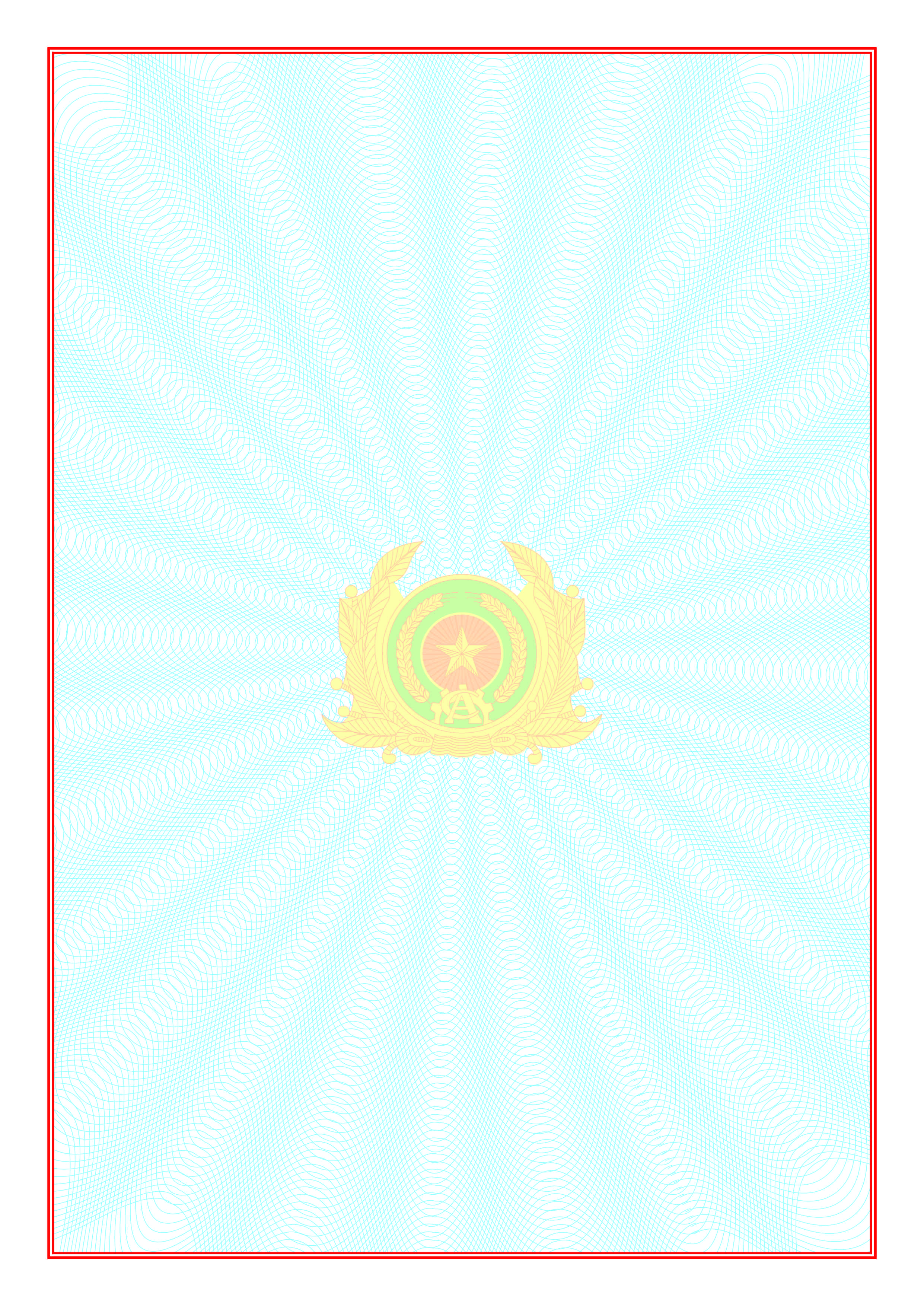 GIẤY XÁC NHẬNĐỦ ĐIỀU KIỆN KINH DOANH DỊCH VỤ PHÒNG CHÁY VÀ CHỮA CHÁYCăn cứ Nghị định số 136/2020/NĐ-CP ngày 24 tháng 11 năm 2020 của Chính phủ quy định chi tiết một số điều và biện pháp thi hành Luật Phòng cháy và chữa cháy và Luật sửa đổi, bổ sung một số điều của Luật Phòng cháy và chữa cháy; Căn cứ Nghị định số …/2023/NĐ-CP ngày … tháng … năm 2023 của Chính phủ sửa đổi, bổ sung một số điều Nghị định số 136/2020/NĐ-CP ngày 24 tháng 11 năm 2020 của Chính phủ quy định chi tiết một số điều và biện pháp thi hành Luật Phòng cháy và chữa cháy và Luật sửa đổi, bổ sung một số điều của Luật Phòng cháy và chữa cháy và Nghị định số 83/2017/NĐ-CP ngày 18/7/2017 của Chính phủ quy định công tác cứu nạn, cứu hộ của lực lượng phòng cháy và chữa cháy;Căn cứ kết quả kiểm tra hồ sơ đề nghị xác nhận đủ điều kiện kinh doanh dịch vụ phòng cháy và chữa cháy đối với cơ sở;	Xét đề nghị của: .............................(3)....................................................................................................(2)...................................................XÁC NHẬN:...................................................(3)................................................................(4).......... số: .................. cấp ngày ...... tháng ...... năm ............, cơ quan cấp: .............................................................................................................Trụ sở tại: ........................................................................................................Người đại diện theo pháp luật là: ........................................................Chức vụ: ...........................................................................................................CCCD/CMND/Hộ chiếu số: ........................, cơ quan cấp: ..............................Nơi đăng ký hộ khẩu thường trú: ......................................................................Đủ điều kiện kinh doanh dịch vụ phòng cháy và chữa cháy (theo danh mục kèm theo)./.DANH MỤC NGÀNH, NGHỀĐƯỢC PHÉP KINH DOANH DỊCH VỤ PHÒNG CHÁY VÀ CHỮA CHÁY (Kèm theo Giấy xác nhận đủ điều kiện kinh doanh dịch vụ phòng cháy và chữa cháy số .... /GXN-PCCC ngày .....tháng..... năm... của .......)(............................................................(7)..........................................................)Ghi chú: Giấy xác nhận đủ điều kiện kinh doanh dịch vụ phòng cháy và chữa cháy in trên giấy khổ A4; khung viền kép, hai nét đều nhau, màu đỏ; nền giấy màu xanh nhạt, ở giữa có hình Công an hiệu.(1) Tên cơ quan cấp trên trực tiếp; (2) Tên cơ quan Cảnh sát phòng cháy và chữa cháy cấp giấy xác nhận; (3) Tên cơ sở kinh doanh dịch vụ phòng cháy và chữa cháy; (4) Ghi tên một trong các loại văn bản sau: Giấy chứng nhận đăng ký doanh nghiệp; Giấy chứng nhận đăng ký đầu tư; Giấy chứng nhận đăng ký hoạt động của chi nhánh, đơn vị trực thuộc doanh nghiệp; Giấy chứng nhận đăng ký hợp tác xã, liên hiệp hợp tác xã; Giấy chứng nhận đăng ký chi nhánh, địa điểm kinh doanh của hợp tác xã, liên hiệp hợp tác xã; Giấy phép hoạt động của cơ quan quản lý nhà nước có thẩm quyền của Việt Nam; Giấy chứng nhận đăng ký hộ kinh doanh; văn bản thành lập hoặc cho phép hoạt động kèm theo văn bản thông báo mã số thuế đối với đơn vị sự nghiệp;(5) Quyền hạn, chức vụ của người ký; (6) Liệt kê các phương tiện, thiết bị phòng cháy và chữa cháy được phép kiểm định (đối với trường hợp kinh doanh dịch vụ tư vấn kiểm tra, kiểm định kỹ thuật về phòng cháy và chữa cháy); các phương tiện, thiết bị phòng cháy và chữa cháy đủ điều kiện sản xuất, lắp ráp (đối với trường hợp kinh doanh dịch vụ sản xuất, lắp ráp phương tiện, thiết bị phòng cháy và chữa cháy)(7) Ghi nội dung: Thay thế Giấy xác nhận số ……….. do Cục Cảnh sát PCCC và CNCH/Phòng Cảnh sát PCCC và CNCH - Công an tỉnh ….. cấp ngày  /   /    ) trong trường hợp Giấy xác nhận đủ điều kiện kinh doanh dịch vụ về phòng cháy và chữa cháy được cấp đổi/cấp lại.CỘNG HÒA XÃ HỘI CHỦ NGHĨA VIỆT NAM
  Độc lập - Tự do - Hạnh phúc 
PHƯƠNG ÁN CỨU NẠN, CỨU HỘ
(Lưu hành nội bộ)Tên cơ sở:(1) ............................................................................................................Địa chỉ: ...................................................................................................................Điện thoại: ..............................................................................................................Cơ quan cấp trên quản lý trực tiếp: ........................................................................Điện thoại: .............................................................................................................….., tháng ... năm ....SƠ ĐỒ MẶT BẰNG TỔNG THỂ CỦA CƠ SỞ(2)A. ĐẶC ĐIỂM CÓ LIÊN QUAN ĐẾN CÔNG TÁC CỨU NẠN, CỨU HỘI. Vị trí địa lý:(3)................................................................................................................................. ................................................................................................................................. II. Giao thông bên trong và bên ngoài:(4)................................................................................................................................. ................................................................................................................................. III. Tính chất, đặc điểm có liên quan đến công tác cứu nạn, cứu hộ:(5)................................................................................................................................. ................................................................................................................................. IV. Tổ chức lực lượng cứu nạn, cứu hộ tại chỗ:(6)1. Tổ chức lực lượng:................................................................................................................................. ................................................................................................................................. 2. Lực lượng thường trực cứu nạn, cứu hộ:................................................................................................................................. ................................................................................................................................. V. Phương tiện cứu nạn, cứu hộ của cơ sở:(7)................................................................................................................................. ................................................................................................................................. B. PHƯƠNG ÁN XỬ LÝ MỘT SỐ TÌNH HUỐNG SỰ CỐ, TAI NẠNI. Phương án xử lý tình huống cứu nạn, cứu hộ phức tạp nhất1. Giả định tình huống sự cố, tai nạn:(8)................................................................................................................................. ................................................................................................................................. 2. Tổ chức triển khai cứu nạn, cứu hộ:(9)................................................................................................................................. ................................................................................................................................. 3. Sơ đồ triển khai lực lượng, phương tiện xử lý tình huống phức tạp nhất:(10)................................................................................................................................. ................................................................................................................................. 4. Nhiệm vụ của người chỉ huy cứu nạn, cứu hộ tại chỗ khi lực lượng Cảnh sát phòng cháy, chữa cháy và cứu nạn, cứu hộ đến hiện trường để cứu nạn, cứu hộ:(11)................................................................................................................................. ................................................................................................................................. II. Phương án xử lý các tình huống cứu nạn, cứu hộ đặc trưng:(12)1. Tình huống 1:................................................................................................................................. ................................................................................................................................. 2. Tình huống 2:................................................................................................................................. ................................................................................................................................. Tình huống ...:................................................................................................................................. ................................................................................................................................. C. BỔ SUNG, CHỈNH SỬA PHƯƠNG ÁN CỨU NẠN, CỨU HỘ:(13)D. THEO DÕI HỌC VÀ THỰC TẬP PHƯƠNG ÁN CỨU NẠN, CỨU HỘ:(14)HƯỚNG DẪN GHI PHƯƠNG ÁN CỨU NẠN, CỨU HỘChú ý: Mẫu phương án cứu nạn, cứu hộ có thể co giãn số trang tùy theo mức độ nội dung cụ thể.1. Tên của cơ sở: Ghi tên của cơ sở, phương tiện giao thông cơ giới đặc biệt theo văn bản giao dịch hành chính.2. Sơ đồ mặt bằng tổng thể: Cần thể hiện rõ kích thước, tên gọi, đặc điểm sử dụng của các hạng mục, nhà, công trình, đường giao thông; vị trí và kích thước đường giao thông; vị trí và hướng các lối thoát nạn (có thể sử dụng khổ giấy lớn hơn A4).Đối với cơ sở là nhà cao tầng phải có thêm sơ đồ mặt cắt đứng và mặt bằng tầng điển hình.3. Vị trí địa lý: Ghi sơ lược vị trí cơ sở nằm ở khu vực nào, cách trung tâm quận, huyện... bao nhiêu km; các công trình, đường phố.... tiếp giáp theo bốn hướng Đông, Tây, Nam, Bắc.4. Giao thông bên trong và bên ngoài: Ghi rõ các tuyến đường, những tác động ảnh hưởng đến việc lưu thông, khoảng cách đến cơ quan Cảnh sát phòng cháy, chữa cháy và cứu nạn, cứu hộ quản lý địa bàn sở tại; đặc điểm giao thông nội bộ.5. Tính chất, đặc điểm có liên quan đến công tác cứu nạn, cứu hộ: Ghi rõ đặc điểm kiến trúc, xây dựng và bố trí các hạng mục công trình (số đơn nguyên, số tầng, diện tích mặt bằng, loại vật liệu của các cấu kiện xây dựng chủ yếu như tường, cột, trần, sàn, mái...; phân tích tính chất hoạt động, công năng sử dụng của các hạng mục công trình liên quan, số người thường xuyên có mặt...; dự báo, đánh giá các nguy cơ gây nguy hiểm đến sức khỏe, tính mạng con người, phương tiện, tài sản khi sự cố, tai nạn xảy ra.6. Tổ chức lực lượng cứu nạn, cứu hộ tại chỗ: Ghi rõ số đội viên cứu nạn, cứu hộ trong và ngoài giờ làm việc, người phụ trách; chủng loại, số lượng, vị trí bố trí phương tiện cứu nạn, cứu hộ (chỉ thống kê phương tiện cứu nạn, cứu hộ đảm bảo chất lượng theo quy định); lực lượng, phương tiện tại chỗ có thể huy động bổ sung.7. Phương tiện cứu nạn, cứu hộ của cơ sở: Ghi rõ chủng loại, số lượng, vị trí bố trí phương tiện cứu nạn, cứu hộ (chỉ thống kê phương tiện cứu nạn, cứu hộ đảm bảo chất lượng theo quy định).8. Giả định tình huống sự cố, tai nạn: Giả định tình huống sự cố, tai nạn có thể xảy ra làm thiệt hại về người và tài sản, gây khó khăn, phức tạp cho việc cứu nạn, cứu hộ cần phải huy động nhiều lực lượng và phương tiện mới có thể xử lý được. Ghi rõ thời điểm xảy ra sự cố, tai nạn, nguyên nhân; tình trạng sau khi xảy ra; dự kiến diễn biến tiếp theo và những ảnh hưởng tác động tới việc tổ chức cứu nạn, cứu hộ như: Tình trạng công trình, nhà, cấu kiện xây dựng, hệ thống đường hầm...; dự kiến số lượng và định vị trí người bị nạn.9. Tổ chức triển khai cứu nạn, cứu hộ: Ghi rõ nhiệm vụ của người chỉ huy, của từng người, từng bộ phận trong việc báo tin, cắt điện, triển khai các biện pháp cứu nạn, cứu hộ, hướng dẫn thoát nạn và tổ chức cứu người, cứu và di chuyển phương tiện, tài sản; đón tiếp các lực lượng được cấp có thẩm quyền huy động đến cứu nạn, cứu hộ; đảm bảo hậu cần và thực hiện các hoạt động phục vụ cứu nạn, cứu hộ khác.10. Sơ đồ triển khai lực lượng, phương tiện xử lý tình huống phức tạp nhất: Vẽ mặt bằng tổng thể khu vực xảy ra sự cố, tai nạn (riêng với nhà cao tầng phải có thêm mặt cắt đứng); các công trình, đường phố, sông, hồ... giáp ranh; hướng gió chủ đạo; giao thông bên trong và bên ngoài (nếu có); kích thước công trình, khoảng cách giữa các hạng mục công trình; vị trí người bị nạn; bố trí lực lượng, phương tiện để cứu nạn, cứu hộ; vị trí ban chỉ huy... các ký hiệu, hình vẽ trên sơ đồ thống nhất theo quy định.11. Nhiệm vụ của người chỉ huy cứu nạn, cứu hộ tại chỗ khi lực lượng Cảnh sát phòng cháy, chữa cháy và cứu nạn, cứu hộ có mặt để cứu nạn, cứu hộ: Ghi rõ những nội dung nhiệm vụ mà người chỉ huy cứu nạn, cứu hộ tại chỗ cần thực hiện, trong đó chú ý đến việc báo cáo tình hình về sự cố, tai nạn, công tác cứu nạn, cứu hộ đang tiến hành và những việc liên quan với người chỉ huy cứu nạn, cứu hộ thuộc cơ quan Cảnh sát phòng cháy, chữa cháy và cứu nạn, cứu hộ khi người chỉ huy của lực lượng Cảnh sát phòng cháy, chữa cháy và cứu nạn, cứu hộ đến sự cố, tai nạn, nhiệm vụ tiếp tục tham gia cứu nạn, cứu hộ và bảo đảm các điều kiện cần thiết khác phục vụ cứu nạn, cứu hộ.12. Phương án xử lý các tình huống cứu nạn, cứu hộ đặc trưng: Giả định tình huống sự cố, tai nạn xảy ra ở từng khu vực, hạng mục công trình có nguy cơ xảy ra sự cố, tai nạn khác nhau và việc tổ chức cứu nạn, cứu hộ cũng khác nhau; các tình huống sắp xếp theo thứ tự “Tình huống 1, 2, 3...”; nội dung từng tình huống được ghi tóm tắt theo thứ tự và số lượng lực lượng, phương tiện của các bộ phận cần huy động và bố trí triển khai làm gì, ở vị trí nào; nội dung tóm tắt nhiệm vụ cơ bản của chỉ huy và đội viên ở các bộ phận trong cơ sở được huy động cứu nạn, cứu hộ (cách ghi tương tự như tình huống sự cố, tai nạn phức tạp nhất và có sơ đồ cứu nạn, cứu hộ kèm theo).13. Bổ sung, chỉnh sửa phương án cứu nạn, cứu hộ: Ghi rõ trường hợp thay đổi có liên quan đến việc tổ chức cứu nạn, cứu hộ nhưng chưa đến mức làm thay đổi cơ bản nội dung phương án cứu nạn, cứu hộ. Trường hợp có thay đổi lớn cơ bản làm ảnh hưởng đến nội dung phương án thì phải tiến hành xây dựng lại theo quy định.14. Theo dõi học và thực tập phương án cứu nạn, cứu hộ: Ghi rõ việc đã tổ chức học và thực tập các tình huống sự cố, tai nạn trong phương án, có sơ đồ bố trí lực lượng, phương tiện đã thực tập và đính kèm vào phương án cứu nạn, cứu hộ này.15. Chức danh người phê duyệt phương án cứu nạn, cứu hộ.16. Chức danh người có trách nhiệm xây dựng phương án cứu nạn, cứu hộ.Mẫu số PC06Văn bản đề nghị thẩm duyệt thiết kế về phòng cháy và chữa cháyMẫu số PC09Văn bản thẩm duyệt thiết kế về phòng cháy và chữa cháyMẫu số PC11aBáo cáo tình hình, kết quả thi công, nghiệm thu về phòng cháy và chữa cháyMẫu số PC17Phương án chữa cháy của cơ sởMẫu số PC19Phương án chữa cháy của cơ quan Công anMẫu số PC21Văn bản đề nghị kiểm tra, cấp chứng nhận huấn luyệnMẫu số PC22Văn bản đề nghị huấn luyện, kiểm tra, cấp chứng nhận huấn luyệnMẫu số PC25Kiểm định phương tiện phòng cháy và chữa cháyMẫu số PC32Chứng chỉ hành nghề tư vấn về phòng cháy và chữa cháyMẫu số PC34Giấy xác nhận đủ điều kiện kinh doanh dịch vụ phòng cháy và chữa cháyMẫu số 04Phương án cứu nạn, cứu hộ.....(1).....
--------CỘNG HÒA XÃ HỘI CHỦ NGHĨA VIỆT NAM
Độc lập - Tự do - Hạnh phúc
--------------------Số: ........................................, ngày ....... tháng..... năm .......ĐẠI DIỆN TỔ CHỨC/CÁ NHÂN
(Ký, ghi rõ họ tên, chức vụ và đóng dấu nếu có)……(1)…..
……(2)…..
-------CỘNG HÒA XÃ HỘI CHỦ NGHĨA VIỆT NAM
Độc lập - Tự do - Hạnh phúc 
---------------Số: …../TD-PCCC…., ngày … tháng … năm …..Nơi nhận:
- ……………..;
- ……………..;
- Lưu: …………………(5)………
(Ký, ghi rõ họ tên và đóng dấu)TTNội dungGhi chúIQUY MÔ DỰ ÁN/CÔNG TRÌNH/PHƯƠNG TIỆN VÀ NỘI DUNG ĐIỀU CHỈNHIIDANH MỤC TÀI LIỆU, BẢN VẼ THIẾT KẾ ĐIỀU CHỈNH…….(1)…….-------CỘNG HÒA XÃ HỘI CHỦ NGHĨA VIỆT NAMĐộc lập - Tự do - Hạnh phúc---------------Số: …….…………., ngày……. tháng……. năm………NGƯỜI ĐẠI DIỆN THEO PHÁP LUẬTCỦA CHỦ ĐẦU TƯ(Ký, ghi rõ họ tên, chức vụ và đóng dấu pháp nhân)CỘNG HÒA XÃ HỘI CHỦ NGHĨA VIỆT NAM         Độc lập - Tự do - Hạnh phúcSố (17):……….TTNguồn nướcTrữ lượng (m3)hoặc lưu lượng (l/s)Vị trí, khoảng cách nguồn nướcNhững điểm cần lưu ýIBên trong12...IIBên ngoài12....STTChủng loại phương tiện chữa cháyĐơn vị tínhSố lượngVị trí bố tríGhi chú1Xe chữa cháy.....chiếc2Máy bơm chữa cháy ....chiếc3Bình bột chữa cháy ....chiếc4Bình khí CO2 chữa cháy ...chiếc5Chất tạo bọt chữa cháy ....lít......TTNgày, tháng, nămNội dungbổ sung, chỉnh lýNgười xây dựng phương án kýNgười phê duyệt  phương án ký12345Ngày, tháng,nămNội dung, hình thức học, thực tậpTình huống giả địnhLực lượng,phương tiện tham giaNhận xét,đánhgiá kết quả12345............., ngày .....tháng ..... năm ..........NGƯỜI PHÊ DUYỆT PHƯƠNG ÁN.............. (15) .............(Ký, ghi rõ họ tên và đóng dấu)............., ngày ..... tháng ..... năm ..........NGƯỜI XÂY DỰNG PHƯƠNG ÁN............ (16) .............(Ký, ghi rõ họ tên, đóng dấu nếu có)CỘNG HÒA XÃ HỘI CHỦ NGHĨA VIỆT NAM         Độc lập - Tự do - Hạnh phúcSố (25):......................Cấp phê duyệt phương án(3): .....Số (25):......................Cấp phê duyệt phương án(3): .....TTNguồn nướcTrữ lượng (m3)hoặc lưu lượng (l/s)Vị trí, khoảng cách nguồn nướcNhững điểmcần lưu ýIBên trong12...IIBên ngoài12...TTĐơn vị đượchuy độngĐiện thoại Số người đượchuy độngSố lượng, chủng loại phương tiện được huy độngGhi chúTTNgày, tháng, nămNội dung bổ sung, chỉnh lýNgười bổ sung, chỉnh lý kýNgười phê duyệt ký12345TTNgày, tháng, nămNội dung, hình thức học tập, thực tậpNội dung, hình thức học tập, thực tậpTình huống giả địnhLực lượng,  phương tiện tham giaLực lượng,  phương tiện tham giaNhận xét,đánh giákết quả12334556....., ngày ...tháng....năm..........., ngày ...tháng....năm..........., ngày ...tháng....năm..........., ngày ...tháng....năm.........., ngày ...tháng...năm........., ngày ...tháng...năm........., ngày ...tháng...năm........., ngày ....tháng....năm.........., ngày ....tháng....năm.........., ngày ....tháng....năm......NGƯỜI PHÊ DUYỆT PHƯƠNG ÁN.............. (22) .............(Ký, ghi rõ họ tên, đóng dấu)NGƯỜI PHÊ DUYỆT PHƯƠNG ÁN.............. (22) .............(Ký, ghi rõ họ tên, đóng dấu)NGƯỜI PHÊ DUYỆT PHƯƠNG ÁN.............. (22) .............(Ký, ghi rõ họ tên, đóng dấu)NGƯỜI PHÊ DUYỆT PHƯƠNG ÁN.............. (22) .............(Ký, ghi rõ họ tên, đóng dấu)CHỈ HUY ĐƠN VỊXÂY DỰNG PHƯƠNG ÁN.............. (23) .............(Ký, ghi rõ họ tên)CHỈ HUY ĐƠN VỊXÂY DỰNG PHƯƠNG ÁN.............. (23) .............(Ký, ghi rõ họ tên)CHỈ HUY ĐƠN VỊXÂY DỰNG PHƯƠNG ÁN.............. (23) .............(Ký, ghi rõ họ tên)CÁN BỘXÂY DỰNG PHƯƠNG ÁN.............. (24) .............(Ký, ghi rõ họ tên)CÁN BỘXÂY DỰNG PHƯƠNG ÁN.............. (24) .............(Ký, ghi rõ họ tên)CÁN BỘXÂY DỰNG PHƯƠNG ÁN.............. (24) .............(Ký, ghi rõ họ tên)......(1)............(2)......_________CỘNG HÒA XÃ HỘI CHỦ NGHĨA VIỆT NAMĐộc lập - Tự do - Hạnh phúc___________________________________............., ngày ..... tháng ..... năm ..........Số: ..../.........CỘNG HÒA XÃ HỘI CHỦ NGHĨA VIỆT NAMĐộc lập - Tự do - Hạnh phúc___________________________________............., ngày ..... tháng ..... năm ..........Nơi nhận:
- ............................;
- ............................;
- Lưu: ..................................(5)..............
(Ký, ghi rõ họ tên và đóng dấu)TTHọ và tênNăm sinhGiới tínhGiới tínhCCCD/CMND/Hộ chiếuNgày cấpNơi làm việc/Thường trúGhi chúTTHọ và tênNăm sinhNamNữCCCD/CMND/Hộ chiếuNgày cấpNơi làm việc/Thường trúGhi chú123456789…......(1)............(2)......________CỘNG HÒA XÃ HỘI CHỦ NGHĨA VIỆT NAM         Độc lập - Tự do - Hạnh phúc___________________________________       ............., ngày ..... tháng ..... năm ..........Số: ..../.........CỘNG HÒA XÃ HỘI CHỦ NGHĨA VIỆT NAM         Độc lập - Tự do - Hạnh phúc___________________________________       ............., ngày ..... tháng ..... năm ..........Nơi nhận:
- ............................;
- ............................;
- Lưu: ..................................(5)..............
(Ký, ghi rõ họ tên và đóng dấu)TTHọ và tênNăm sinhGiới tínhGiới tínhCCCD/CMND/Hộ chiếuNgày cấpNơi làm việc/Thường trúGhi chúTTHọ và tênNăm sinhNamNữCCCD/CMND/Hộ chiếuNgày cấpNơi làm việc/Thường trúGhi chú123456789…TTTên, số hiệu, quy cách phương tiệnKý, mã hiệuĐơn vị tínhSố lượngNơi sản xuấtNăm sản xuấtTTNội dung kiểm địnhĐối chiếu về thông số kỹ thuật kiểm địnhĐối chiếu về thông số kỹ thuật kiểm địnhĐối chiếu về thông số kỹ thuật kiểm địnhNhận xét đánh giáTTNội dung kiểm địnhTheo QCVN/TCVN/quy địnhTài liệu kỹ thuậtThực tếNhận xét đánh giáNGƯỜI KIỂM ĐỊNH
(Ký, ghi rõ họ tên)ĐẠI DIỆN CƠ QUAN/ĐƠN VỊ KIỂM ĐỊNH
(Ký, ghi rõ họ tên và đóng dấu nếu có)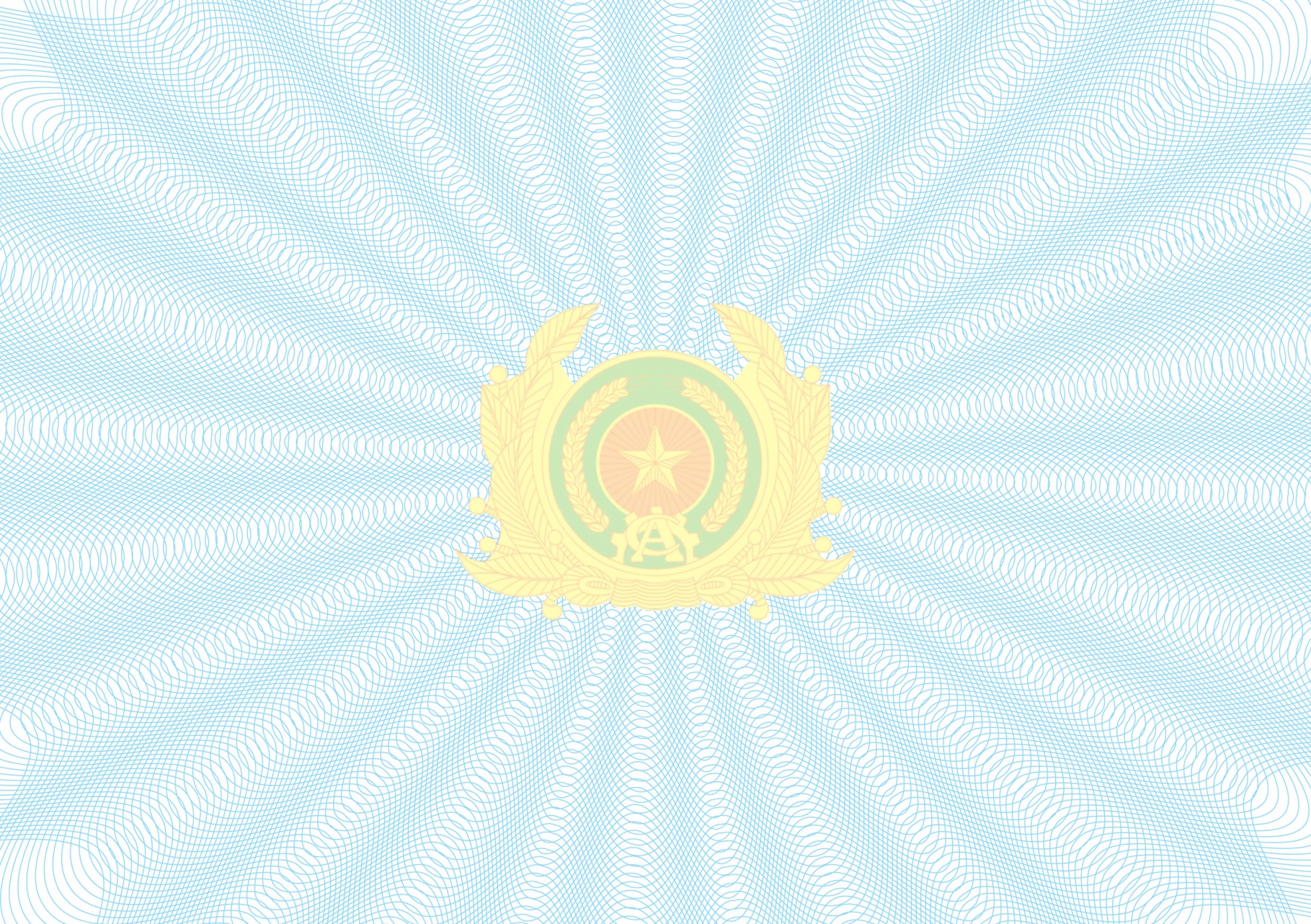 Trách nhiệm của ngườiđược cấp chứng chỉ:1. Chỉ được nhận và thực hiện các hoạt động tư vấn về phòng cháy và chữa cháy trong phạm vi của chứng chỉ này.2. Tuân thủ các quy định của pháp luật về phòng cháy và chữa cháy và các quy định của pháp luật có liên quan.3. Không được cho người khác thuê, mượn hoặc sử dụng chứng chỉ này để hành nghề.4. Không tẩy xóa, sửa chữa chứng chỉ.5. Xuất trình khi có yêu cầu của các cơ quan có thẩm quyền./.Trách nhiệm của ngườiđược cấp chứng chỉ:1. Chỉ được nhận và thực hiện các hoạt động tư vấn về phòng cháy và chữa cháy trong phạm vi của chứng chỉ này.2. Tuân thủ các quy định của pháp luật về phòng cháy và chữa cháy và các quy định của pháp luật có liên quan.3. Không được cho người khác thuê, mượn hoặc sử dụng chứng chỉ này để hành nghề.4. Không tẩy xóa, sửa chữa chứng chỉ.5. Xuất trình khi có yêu cầu của các cơ quan có thẩm quyền./.Trách nhiệm của ngườiđược cấp chứng chỉ:1. Chỉ được nhận và thực hiện các hoạt động tư vấn về phòng cháy và chữa cháy trong phạm vi của chứng chỉ này.2. Tuân thủ các quy định của pháp luật về phòng cháy và chữa cháy và các quy định của pháp luật có liên quan.3. Không được cho người khác thuê, mượn hoặc sử dụng chứng chỉ này để hành nghề.4. Không tẩy xóa, sửa chữa chứng chỉ.5. Xuất trình khi có yêu cầu của các cơ quan có thẩm quyền./........(3)...................(4).............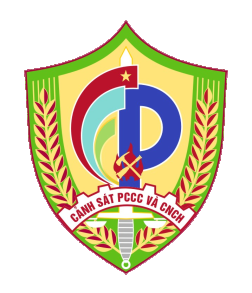 CHỨNG CHỈ HÀNH NGHỀ TƯ VẤNVỀ PHÒNG CHÁY VÀ CHỮA CHÁY.......(3)...................(4).............CHỨNG CHỈ HÀNH NGHỀ TƯ VẤNVỀ PHÒNG CHÁY VÀ CHỮA CHÁY………(1)……………………(2)……………CỘNG HÒA XÃ HỘI CHỦ NGHĨA VIỆT NAMĐộc lập - Tự do - Hạnh phúcSố:          /GXN-PCCCCỘNG HÒA XÃ HỘI CHỦ NGHĨA VIỆT NAMĐộc lập - Tự do - Hạnh phúcNơi nhận:- ........(3)...........- ........................- Lưu:............................, ngày ..... tháng ..... năm ..........
..............(5)..............
(Ký, ghi rõ họ tên và đóng dấu)TTNgành, nghề được phép kinh doanhdịch vụ phòng cháy và chữa cháyMã ngànhGhi chú1…..(6)….234TTNgày,tháng, nămNội dung bổ sung, chỉnh sửaNgười xây dựng phương án kýNgười phê duyệt phương án ký12345Ngày,tháng,nămNội dung,hình thức học,thực tậpTình huống sự cố,tai nạnLực lượng,phương tiện tham giaNhận xét,đánhgiá kết quả……., ngày ….. tháng…...năm…….
NGƯỜI PHÊ DUYỆT PHƯƠNG ÁN
(15)..........................
(Ký, ghi rõ họ tên và đóng dấu)……., ngày ….. tháng…...năm…….
NGƯỜI XÂY DỰNG PHƯƠNG ÁN
  (16)..........................
(Ký, ghi rõ họ tên)